CORPORACIÓN EDUCACIONAL A&G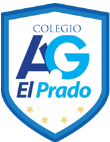  COLEGIO EL PRADO PROFESORA: JENNIFER TORRES 1RO BÁSICOGUÍA DE APRENDIZAJE DE MATEMÁTICA 1RO BÁSICONombre: ______________________________ Fecha:______________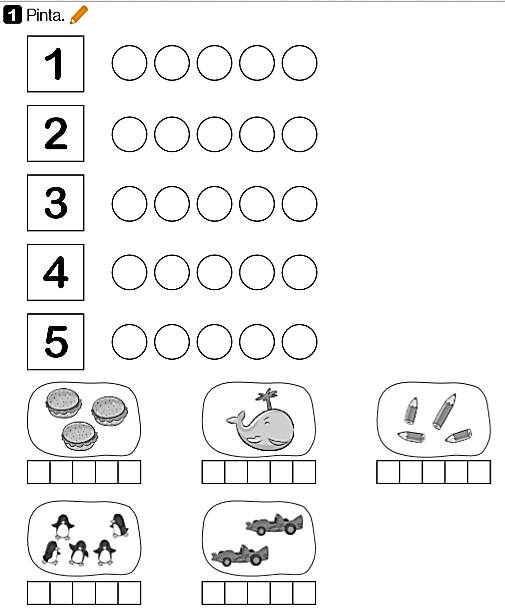 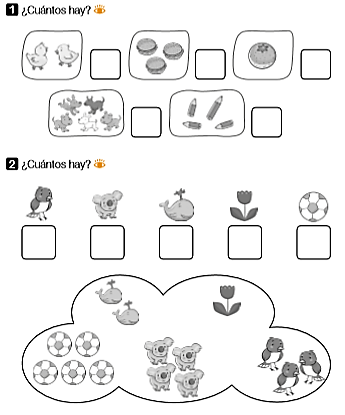 OBJETIVOReconocer los números del 1 al 5.